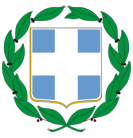 HELLENIC REPUBLICMINISTRY OF ECONOMY, DEVELOPMENT & TOURISM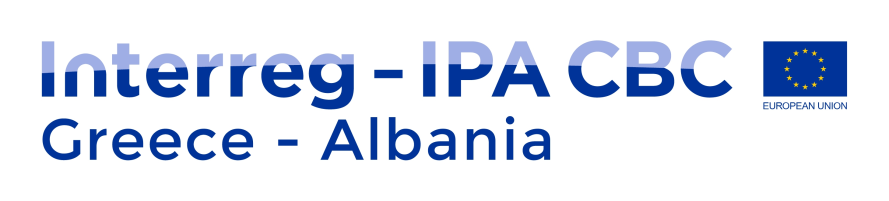 INTERREG IPA II CROSS-BORDER COOPERATION PROGRAMME“GREECE – ALBANIA 2014 – 2020”DECLARATION OF NON DISTRIBUTION OF PROFITS (to be filled in by the beneficiaries under category C/private organisations)We hereby officially confirm that the beneficiary University of Ioannina - Research Committee, participating in the project ……………………………………………… (title) proposed for funding by the Interreg IPA II Cross-Border Cooperation Programme “Greece – Albania 2014-2020”, Priority Axis ….., Thematic Priority ........, Specific Objective ..……., does not distribute any profits.The legal representative,Prof. Triantafyllos Almpanis,Vice-Rector(Signature)University of Ioannina Research CommitteeUniversity of Ioannina Research CommitteeUniversity of Ioannina Research CommitteeTO:Address:University of Ioannina Campus, PC 45110, IoanninaInterreg IPA II CBC Programme“Greece-Albania 2014-2020”Joint SecretariatBalkan CenterBuilding D, 3rd Floor10th km Thessaloniki - Thermi570 01, Thessaloniki, GreeceTelephone:+30-26510-07134Interreg IPA II CBC Programme“Greece-Albania 2014-2020”Joint SecretariatBalkan CenterBuilding D, 3rd Floor10th km Thessaloniki - Thermi570 01, Thessaloniki, GreeceFax:+30-26510-07040Interreg IPA II CBC Programme“Greece-Albania 2014-2020”Joint SecretariatBalkan CenterBuilding D, 3rd Floor10th km Thessaloniki - Thermi570 01, Thessaloniki, Greecee-mail:rescomm@cc.uoi.grInterreg IPA II CBC Programme“Greece-Albania 2014-2020”Joint SecretariatBalkan CenterBuilding D, 3rd Floor10th km Thessaloniki - Thermi570 01, Thessaloniki, GreeceWeb:http://www.rc.uoi.grInterreg IPA II CBC Programme“Greece-Albania 2014-2020”Joint SecretariatBalkan CenterBuilding D, 3rd Floor10th km Thessaloniki - Thermi570 01, Thessaloniki, Greece